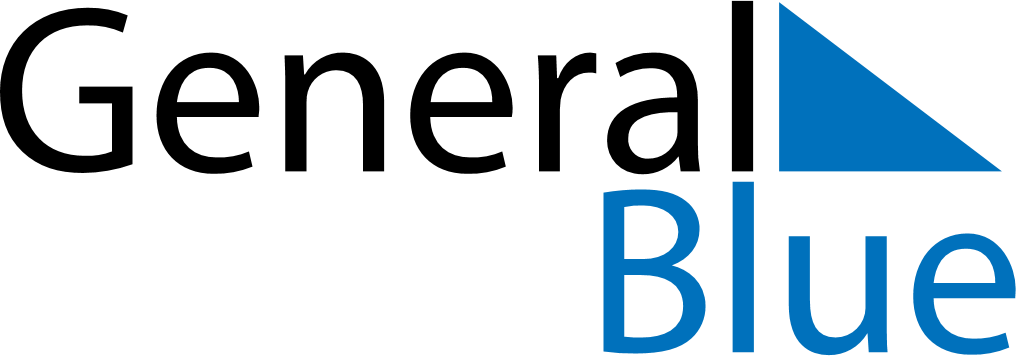 August 2024August 2024August 2024RwandaRwandaSundayMondayTuesdayWednesdayThursdayFridaySaturday123National Harvest Day4567891011121314151617Assumption1819202122232425262728293031